 Masarykova základní škola Velký Osek, okres Kolín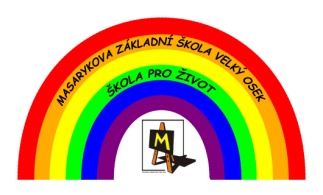 VNITŘNÍ  ŘÁD  ŠKOLNÍ  DRUŽINY A ŠKOLNÍHO KLUBUProstory a umístění ŠD:I. oddělení (vych. J.Formánková ) přízemí číslo dveří 3.II.	oddělení ( vych. D.Teplá) přízemí číslo dveří 4.III. oddělení ( vych. J.Ledvinková) přízemí číslo dveří 5. IV. oddělení (vych. D.Legrová) přízemí číslo dveří 8.Prostory a umístění ŠK                   klubovna   (vych. K.Holubová)1. Obecná ustanoveníNa základě ustanovení § 30 zákona č. 561/2004 Sb., o předškolním, základním, středním, vyšším odborném a jiném vzdělávání (školský zákon), v platném znění, vydáváme vnitřní řád školní družiny (dále jen ŠD) a školního klubu (dále jen ŠK), který je součástí organizačního řádu školy. Určuje pravidla provozu, stanoví režim ŠD a ŠK, je závazný pro účastníky ŠD a ŠK, jejich zákonné zástupce a zaměstnance školy. Prokazatelné seznámení zákonných zástupců s tímto dokumentem provádějí vychovatelky při zápisu účastníků do ŠD  a ŠK. Dále bude vyvěšen před ředitelnou školy a uveřejněn na webových stránkách školy.Školní družina a školní klub se ve své činnosti řídí vyhláškou č. 74/2005 Sb. o zájmovém vzdělávání.Tvoří ve dnech školního vyučování mezistupeň mezi výukou ve škole a výchovou v rodině. ŠD a ŠK nejsou pokračováním školního vyučování, mají svá specifika, která je odlišují od školního vyučování. Hlavním posláním ŠD a ŠK je zabezpečení výchovně vzdělávací činnosti, odpočinku a rekreace účastníků. 2. Práva a povinnosti účastníků Účastníci docházející do školní družiny a školního klubu mají všechna práva, jak jsou stanovena v „Úmluvě o právech dítěte.“Každý účastník má právo zúčastnit se všech akcí.Účastník má právo vhodným způsobem vyjadřovat své názory ve všech záležitostech, které se jej týkají.Každý účastník ŠD má povinnost řádně docházet do ŠD dle přihlášky vystavené rodiči, řídí se pokyny vychovatelek a dalších zaměstnanců, vykonávajících dohled. Nesmí svévolně družinu opustit ani se potulovat po budově školy.Docházka do školního klubu je dobrovolná, do zájmových kroužků docházejí účastníci po přihlášení a zaplacení poplatku pravidelně.Účastníci jsou povinni plnit pokyny zaměstnanců školy vydané v souladu s právními předpisy a vnitřním řádem ŠD a ŠK.Účastníci ve školní družině a školním klubu dodržují ustanovení vnitřního řádu ŠD a ŠK i řádu pro školní hřiště s průlezkami, pravidla slušného a bezpečného chování, k ochraně zdraví a bezpečnosti. Zapůjčené pomůcky a hračky v pořádku vracejí na určené místo. Počítače a ostatní přístroje ovládají pouze se svolením vychovatelky, chrání majetek školy a ŠD před poškozením.Zjistí-li účastník ztrátu osobní věci, oznámí tuto skutečnost neprodleně vychovatelce.Zapomenuté a ztracené předměty v areálu školy odevzdá nálezce vychovatelceÚčastníci si před odchodem domů uklidí svá pracovní místa a hračky.Tak jako v řádu školy i ve vnitřním řádu školní družiny a školního klubu se zakazuje používání mobilních telefonů. Výjimkou je po dohodě s paní vychovatelkou volání rodičům.Domácí úkoly píší účastníci ŠD pouze na vyžádání rodičů, a to vždy až po 15. hodině pod dohledem paní vychovatelky.3. Ochrana bezpečnosti a zdraví účastníkůÚčastník má právo na ochranu před jakoukoli formou diskriminace a násilí, má právona svobodu myšlení, projevu, shromažďování, náboženství, na odpočinek a dodržování základních psychohygienických podmínek, má právo být seznámen se všemi předpisy se vztahem k jeho pobytu a činnosti v ŠD a ŠK. Každý úraz nebo vznik škody, ke kterému došlo v souvislosti s činností ŠD a ŠK, hlásí bez zbytečného odkladu vychovatelce.Účastník ŠD a ŠK má právo na zvláštní péči v odůvodněných případech (dlouhodobého onemocnění, speciálních výukových potřeb, v případě mimořádných schopností, talentu). Účastník je povinen se ve školní družině a školním klubu chovat slušně k dospělým i ostatním účastníkům, zároveň tak, aby neohrozil zdraví svoje ani jiných osob, nesmí se dopouštět projevů rasismu a šikanování a násilného chování.Do školní družiny a školního klubu účastníci nenosí cenné věci, větší obnosy peněz, předměty ohrožující mravní výchovu účastníků, předměty nesouvisející s provozem ŠD a ŠK, ohrožující zdraví a bezpečnost jejich nebo jiných osob.Hrubé slovní a úmyslné fyzické útoky účastníků vůči ostatním účastníkům ŠD a ŠK a zaměstnancům školy se vždy považují za závažné porušení povinností účastníka.4. Práva a povinnosti rodičů účastníků ŠD a ŠKZákonný zástupce účastníka ŠD a ŠK má právo se informovat na chování svého dítěte u vychovatelky.Zákonný zástupce účastníka ŠD a ŠK má právo vznášet připomínky a podněty k práci ŠD a ŠK u vychovatelky, vedoucí vychovatelky nebo u ředitelky školy. Vzniklé problémy řeší osobně při vyzvednutí dítěte nebo písemnou formou. Rodiče mohou ŠD a ŠK kdykoli navštívit a jsou zváni na významné akce ŠD a ŠK.Zákonní zástupci jsou povinni řádně vyplnit písemně přihlášku do ŠD a zájmových kroužků a dodržovat kritéria stanovená ředitelkou školy, přičemž mají při nesouhlasu možnost odvolání.Velmi důležitý je záznam o odchodu účastníka ze ŠD (v kolik hodin odchází, zda sám nebo v doprovodu), telefonní číslo zákonných zástupců a zdravotní stav žáka.Zákonní zástupci účastníků ŠD jsou povinni zajistit, aby jejich dítě docházelo řádně do ŠD.Na vyzvání vychovatelkou ŠD nebo ŠK jsou zákonní zástupci povinni se osobně zúčastnit projednání závažných otázek týkajících se chování jejich dítěte.Zákonní zástupci účastníků ŠD a ŠK jsou povinni informovat ŠD a ŠK o změně zdravotní způsobilosti, zdravotních obtížích dítěte nebo jiných závažných skutečnostech, oznamovat ŠD a ŠK údaje podle § 28 odst. 2 a 3 a další údaje, které jsou podstatné pro průběh vzdělávání nebo bezpečnost účastníka ŠD a ŠK a změny v těchto údajích.Zákonní zástupci vyzvedávají své dítě ze školní družiny ve 13:00 hodin a poté od 15:00 hodin (z důvodu zajištění bezpečnosti a výchovně vzdělávacího procesu), dále jsou povinni vyzvednout své dítě nejpozději do 16:30 hod.Ze ŠD jsou zákonní zástupci povinni své děti přebírat osobně (mohou uvést na přihlášce i další osoby oprávněné k vyzvednutí, či též mohou uvést, že jejich dítě bude odcházet samo) nebo mohou písemně požádat v určitý den výjimkou o případný odchod účastníka ŠD před stanovenou dobou, zapsanou v zápisním lístku. Zákonní zástupci mohou použít přímých zvonků do jednotlivých oddělení ŠD, do kterého účastník dochází (vpravo od hlavního vchodu, vchod před šatnami). Zákonní zástupci a další návštěvníci do vnitřních prostor školy a tříd ŠD a ŠK nevstupují. Komunikace s vychovatelkami probíhá přes vstupní telefon nebo osobně na chodbě před oddělením, do kterého účastník dochází.5. Provoz  a vnitřní režim školní družiny:Ranní provoz ŠD začíná před zahájením vyučování 6:30 - 7:45 hodin. Na ranní provoz družiny přicházejí účastníci v době od 6:30 do 7:20 hod           Odpolední provoz ŠD začíná po skončení vyučování 11:35 - 16:30 hodin (účastníky ŠD přivádějí vyučující učitelé do svých oddělení).Ve ŠD může být fyzicky přítomno maximálně 30 písemně přihlášených účastníků.O přijetí a vyloučení účastníka rozhoduje ředitelka školy. Může tedy v krajním případě rozhodnout o vyloučení účastníka ze ŠD, pokud tento účastník nějakým významným způsobem porušuje vnitřní řád ŠD, kázeň, pořádek a hlavně bezpečnost.6. Provoz a vnitřní režim školního klubu:Pondělí až pátek 11:35 – 13:15 hodPondělí až čtvrtek 13:25 – 15:00 hodZájmové kroužky se konají podle rozvrhu kroužkůO přijetí a vyloučení účastníka rozhoduje ředitelka školy. Může tedy v krajním případě rozhodnout o vyloučení účastníka ze ŠK, pokud tento účastník nějakým významným projevem     porušuje vnitřní řád ŠD a ŠK, kázeň, pořádek a hlavně bezpečnost.7. Úplata za ŠD a ŠK                                                                                        Pololetní úplata za pobyt ve školní družině je stanovena ve výši 500,- Kč. Při nepravidelné docházce je cena stanovena takto:	1 den v týdnu: 100,- Kč za pololetí	2 dny v týdnu: 200,- Kč za pololetí   Pololetní úhrada za školní klub je stanovena ve výši 300,- Kč. Pololetní úplata za kroužky školního klubu je uvedena na přihlášce. U některých kroužků je stanoven příplatek na materiál.                                  Úplata se hradí převodem na účet školy, dvakrát za školní období. Datum úhrady určí ředitelka a seznámí s ní rodiče na schůzce rodičů, či písemně.                       Výši úplaty může ředitelka snížit nebo od úplaty osvobodit, jestliže:a) účastník nebo jeho zákonný zástupce je příjemcem opakujících se dávek pomoci v hmotné    nouzi podle zákona o pomoci v hmotné nouzi,b) účastníkovi nebo jeho zákonnému zástupci náleží zvýšení příspěvku na péči podle zákona    o sociálních službách, neboc) účastník svěřený do pěstounské péče má nárok na příspěvek na úhradu potřeb dítěte podle    zákona o státní sociální podpořeRodiče si podají žádost na ředitelství školy a donesou doklad pro uznání výjimky ze sociálního úřadu.Pokud za účastníka není zaplacen poplatek, paní sekretářka o tom uvědomí ředitelku školy nejpozději do jednoho měsíce. Ředitelka školy pak může rozhodnout o případném vyloučení účastníka.Po projednání se zřizovatelem se činnost ŠD a ŠK v době všech prázdnin přerušuje.Příchod účastníků do ŠD po skončení vyučování je zajišťován pod vedením třídních učitelů, kteří účastníky předají vychovatelce. Na odpolední vyučování účastníky odvádí zpět ke třídě vychovatelka,  případně starší účastníci odcházejí sami.Družina realizuje výchovně vzdělávací činnost danou Školním vzdělávacím programem pro školní družinu ve výchově mimo vyučování „SVĚT  KOLEM  NÁS“ zejména formou odpočinkových, rekreačních a zájmových činností; umožňuje žákům přípravu na vyučování.Po dohodě s rodiči mohou účastníci sami opustit družinu za účelem návštěvy kroužků v budově školy a též výuky pobočky ZUŠ Kolín. Po skončení těchto činností jsou účastníci povinni se sami vrátit zpět do družiny.V případě, kdy účastník potřebuje odejít ze ŠD mimo dobu stanovenou na přihlášce ŠD, bude tato změna oznámena písemnou formou do rukou p.vychovatelky. Jiný způsob oznámení změny nemusí být akceptován.Odchod dojíždějících účastníků je vždy 10 (v zimě 15) minut před odjezdem autobusu.Pitný režim účastníků ve školní družině je zajištěn umístěním nerezových termosů v každém oddělení s každodenně mytými sklenkami. Pití je připravováno ve školní jídelně. 8. Kritéria  přijímání  účastníků  do  ŠD           Přednostně jsou zařazováni do ŠD účastníci podle těchto kritérií:1)  Včasné a správné vyplnění a odevzdání písemné přihlášky do ŠD v termínu stanoveném vedením školy2)   Přednostně jsou zařazováni do ŠD žáci prvních, druhých a třetích ročníků a žáci dojíždějící do školy z okolních vesnic3)  Přednostně jsou přijímáni účastníci, kteří budou ŠD využívat po celý týden9. Kritéria  přijímání  účastníků  do  zájmových kroužků          Včasné a správné vyplnění a odevzdání přihlášky Včasné zaplacení účastnického poplatkuMinimální počet účastníků pro otevření zájmového kroužku je 10Maximální počet účastníků na jeden kroužek je 3010. Postup při vyloučení účastníka:1)   písemné napomenutí vychovatelkou2)   pohovor vychovatelky a vedoucí vychovatelky s rodiči účastníka3) pohovor rodičů účastníka s ředitelkou školy za přítomnosti vychovatelky a ved. vychovatelky4)   podmínečné vyloučení ze ŠD nebo ŠK5)   vyloučení účastníka ze ŠD nebo ŠK       11. Dokumentace ŠDtřídní knihy jednotlivých oddělení  ŠDpísemné přihlášky do ŠDvnitřní řád ŠD a ŠKŠkolní vzdělávací program  ŠD  -  „SVĚT KOLEM NÁS“ měsíční plány činností jednotlivých oddělení ŠDnávštěvní řád školního a dětského hřiště12. Dokumentace ŠKtřídní kniha ŠKzáznamy o činnosti zájmových kroužkůpísemné přihlášky do zájmových kroužkůvnitřní řád ŠD a ŠKŠkolní vzdělávací program ŠKřády odborných učeben (tělocvična, školní kuchyňka, PC učebna) 13. Krizové scénářeNevyzvednutý účastník  ŠD:V případě nevyzvednutí účastníka ŠD do 16:30 hodin se snaží paní vychovatelka telefonicky kontaktovat několikrát rodiče.Při nezdaru kontaktujeme vedení školy – ředitelkuTelefonuje na obecní policii  (státní  Policii)Po jejich příjezdu se sociální pracovnicí sepíše vychovatelka protokol o předání účastníka ŠD do jejich péčePřed odjezdem kontaktují opět zákonné zástupce (rodiče) o převzetí účastníka a nahlásí jim adresu umístění.Veškeré úhrady spojené s vyřešením této situace hradí rodiče účastníka ŠD nebo zákonný zástupce.Úraz účastníka ŠD nebo ŠKPoskytneme základní první pomoc a kontaktujeme rodiče (zák. zástupce), vedení školy Dle rozsahu úrazu voláme  záchrannou službu a informujeme rodiče (zák. zástupce)V případě nutnosti odvozu žáka záchrannou službou do nemocnice kontaktujeme opět rodičeVyhotovíme zápis o úrazu do Knihy úrazůPlatnost od 1.9.2020Ve Velkém Oseku 17.6.2020	               Vypracovala:                                                                          Schválila:       vedoucí vychovatelka  Jana  Formánková                        ředitelka školy Mgr. Zuzana Strejčková